        ÁLTALÁNOS TANFOLYAMI FELTÉTELEK és ADATKEZELÉSTananyag és tanfolyam biztosításaA Nyelviskola a gyermeke számára Helen Doron English módszerrel speciális taneszköz csomagot biztosít, amely tanfolyamtól függően tankönyvet, munkafüzetet, hanganyagot, vagy dvd-t, - együtt a továbbiakban tananyagcsomag, vagy csomag - illetve egyes esetekben ezekhez való on-line hozzáférést tartalmaz, és személyes oktatás nyújt a tanuló számára. A tananyagcsomag - amelynek megvásárlása a tanfolyam megkezdésének feltétele - minden eleme védett, így azok másolása, átruházása, vagy megosztása részben és egészben is tilos, büntetőjogi felelősséget von maga után. A tananyagcsomag díja egyszeri díj, mely az adott kurzus teljes időtartamára biztosítja a tanfolyam elsajátításához szükséges ismereteket a tanuló számára. A befizetést követően a Nyelviskola a csomagot maximum 6 héten belül a tanuló rendelkezésére bocsátja. A csomag, vagy egy részének elvesztése esetén a Nyelviskola ingyenes pótlást nem biztosít, azonban térítés ellenében pótolhatóak. A gyakorlás szükségességeA szülőnek biztosítani kell, hogy a tanfolyam időtartama alatt a tanulónak naponta kétszer alkalma legyen az éppen aktuális hanganyag passzív meghallgatására, mivel a hanganyag napi meghallgatása a módszer fontos eleme. A tananyag részben, vagy egészben való magyarra fordítása nem része a módszernek, ez sem az órán, sem otthon nem megengedett.A tanfolyam időtartamaA tanfolyam időtartama kb. 10/14 hónap, mely heti 1-szeri foglalkozás esetén 40/56, heti 2-szeri foglalkozás esetén 80/112 db 45 perces vagy 60 perces foglalkozást tartalmaz. A tanfolyamok az iskolai oktatási rendhez igazodva, valamint az általános munkaszüneti napok figyelembe vételével kerülnek megszervezésre. Az iskolai szünetekben illetve a munkaszüneti napokon nincsenek foglalkozások. Amennyiben azonban a csoport minden tagja és a tanár ilyen időpontban egyezik meg, az óra megtartható. A további tanfolyamokra is jelen feltételek rendelkezései vonatkoznak.A tanfolyam helyszíneA tanfolyamok az alábbi címen kerülnek megtartásra: 6722 Szeged Honvéd tér 5/B.A tanfolyam időtartama alatt annak helyszíne indokolt esetben változhat, amelyről a Nyelviskola vezetője tájékoztatja a tanuló törvényes képviselőjét. A helyszín változása nem alapozza meg a tanfolyam felmondását.Hiányzások kezeléseA tanár hiányzása esetén a Nyelviskola helyettesítő tanárról gondoskodik, vagy ha ez nem megoldható, úgy a tanárral egy külön egyeztetett időpontban pótóra tartására kerül sor.A tanuló betegsége esetén lehetőség van a befizetett órák pótlására, azonos szintű csoportban. A pótórán való részvételhez minden esetben a tanárral történő előzetes egyeztetés szükséges. A pótlásról a szülőnek kötelessége gondoskodni, amennyiben nem tudja megoldani a pótlást, tudomásul veszi, hogy az elmulasztott órák után a befizetett díjat sem részben, sem egészben a Nyelviskola nem tudja sem visszafizetni, sem jóváírni. Az órán való részvétel elmulasztása a tanfolyami díjfizetési kötelezettség alól nem mentesít.Amennyiben a hiányzás időtartama meghaladja azt a megengedett időt, amely idő után a gyermek még folytatni tudja a kurzust a megkezdett csoporttal, úgy a Nyelviskola vezetőjével történő előzetes egyeztetés szükséges a kurzus folytatásához. Ebben az esetben előfordulhat, hogy a tanfolyamot tartó nyelvtanár a tanuló szintjének megfelelő másik csoportot jelöl meg a kurzus folytatásához.Amennyiben a tanfolyami csoportban résztvevők száma 3 fő alá csökken a Nyelviskola vezetője dönthet az adott tanfolyam befejezéséről. Ez esetben a tanfolyam időarányos díját a Nyelviskola visszatéríti, illetve részletfizetés esetén további tanfolyami díjra nem tart igényt.A tanfolyamdíjak évente legfeljebb egy esetben változhatnak, azonban annak mértéke nem haladhatja meg a 10%-ot.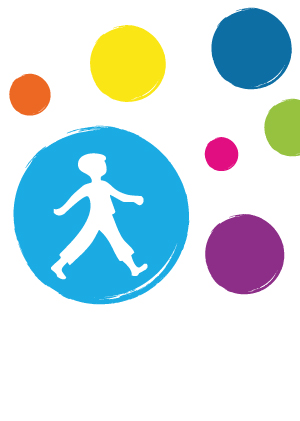 Fizetési feltételek:A tananyagcsomag és a tanfolyam díját a Nyelviskola részére az alábbiak szerint kell megfizetni: átutalással a Nyelviskola bankszámlaszáma bankszámlára, vagy készpénzben a helyszínen a tanfolyam megkezdésekor.Kedvezmények:A tanfolyam díjának egyösszegű megfizetése esetén a Nyelviskola 10% kedvezményt ad. Testvérkedvezmények:Két testvér esetében, mindét gyermek tanfolyamának árából 10%, három testvér esetén mindhárom gyermek tanfolyamának árából legalább 15 %.Részletfizetés: A tanfolyam díja fizethető a tanfolyam időtartamához igazodó havi részletekben. Ez esetben a díjfizetés esedékessége minden hónap második tanfolyami napja. A díjfizetés határidejének elmulasztása esetén a kedvezmények elvesznek, részletfizetés határidejének elmulasztása esetén a tanfolyamon való részvétel nem, vagy csak a Nyelviskola vezető hozzájárulásával lehetséges.Jelentkezési lapA jelentkezési lap kitöltése és a taneszköz csomag egyidejű befizetése szükséges ahhoz, hogy a gyermek a tanfolyamon részt vehessen, tandíjfizetés a tanfolyam első hónapjától kezdődik.Adatvédelmi rendelkezésekA Nyelviskola a tanuló és a szülő (törvényes képviselő) személyes adatait részben a szerződés teljesítése (angol nyelvoktatás), részben jogszabályban foglalt kötelezettségének teljesítése (számlázás) érdekében kezeli. A Nyelviskola adatkezelési műveletei: a személyes adatok gyűjtése a jelentkezési lapok alapján, az abban foglalt adatok rögzítése, tanfolyamok szerinti tagolás, tárolás, lekérdezés, betekintés, csoportok kialakítása érdekében történő felhasználás, tanfolyamok és tudásszint szerinti összehangolás, vagy összekapcsolás, korlátozás, törlés és megsemmisítés.A Nyelviskola az adatok kezeléshez adatfeldolgozót vehet igénybe, aki részére az adatlapról rögzített adatokat továbbíthatja. Adatfeldolgozó a Helen Doron jogtulajdonos (Helen Doron Ltd. Teradion Industrial Park, DN Misgav, 20179, Israel), a magyarországi master franchisor (Gyerekangol Kft. 1117 Budapest, Prielle K. u 8/a.), akinek munkavállalói és megbízottjai férnek az adatokhoz. Az adatfeldolgozók a jelentkezési lapokon megadott személyes adatok IT nyilvántartási rendszerét (platformját) biztosítják, azonban az adatokat az egymásra épülő további tanfolyamok szervezésére, tananyagok elkészítéséhez és statisztikai elemzések készítéséhez használják. Az adatfeldolgozók adatvédelmi rendszere és biztonsága megfelel a természetes személyeknek a személyes adatok tekintetében történő védelméről és az ilyen adatok szabad áramlásáról szóló Európai Parlament és a Tanács (EU) 2016/679 rendeletében (GDPR) foglalt követelményeknek.A személyes adatok nyilvántartása a jogszabályban előírt kötelezettség teljesítéséig, de legfeljebb az adatkezelési cél megvalósulásáig történik.A személyes adatok kezelésével kapcsolatos érintett jogokat a Nyelviskola honlapja részletezi. (a honlap címe: www.szeged.helendoron.hu) Az adatok kezelésével, illetve azok feldolgozásával kapcsolatos jogok gyakorlása, illetve a panaszok megtétele a Nyelviskola vezetőjénél van lehetőség. (Zentai Tamás Cím: 6726 Szeged, Vellay I. u. 34. Tel: +36/30 336-9038) Jogsérelem esetén az érintett a Nemzeti Adatvédelmi és Információ Hatósághoz (1125 Budapest, Szilágyi Erzsébet fasor 22c; ugyfelszolgalat@naih.hu +36-1-391-1400), illetőleg az illetékes bírósághoz fordulhat.A gyermek egészségi állapotával kapcsolatban a személyes adatok megadásának jogcíme a törvényes képviselő adatvédelmi tájékoztatásán alapuló önkéntes és bármikor indokolás nélkül visszavonható hozzájárulása. Erre akkor lehet szükség, ha a gyermek egészségi állapotának ismerete a gyermek tanítása során feltétlenül szükséges. Ilyen körülmények lehetnek különösen: allergia, SNI, diszlexia, egyéb tanulási nehézség, nem látható fogyatékosság pl. nagyothallás, látássérültség, epilepszia stb. Az ilyen adatokat a Nyelviskola az érintett hozzájárulásának visszavonása esetén azonnal törli, illetve megsemmisíti. Amennyiben a személyes adatok különleges kategóriájába tartozó egészségi adatot a jelentkezési lapot tartalmaz, a lapon az ilyen részt le kell választani, vagy az egész lapot meg kell semmisíteni és szükség esetén új jelentkezési lapot kell kitölteni. A hozzájárulás visszavonása az addigi adatkezelés jogszerűségét nem érinti.Egyéb személyhez fűződő jogokA törvényes képviselő a jelentkezési lapon dönthet arról, hogy a gyermekéről a tanfolyam során kép és hangmás készülhessen és azt a Nyelviskola a honlapján, vagy egyéb közösségi felületen megoszthassa. A hozzájárulás önkéntes és bármikor indokolás nélkül visszavonható. Személyiségi jog megsértése esetén az érintett, illetve törvényes képviselője az illetékes bírósághoz fordulhat.Irányadó jogA Nyelviskola/Nyelvstúdió és a tanuló törvényes képviselője között a tanuló nyelvoktatására létrejött tanfolyami szerződés jelen feltételekben nem rendezett kérdéseiben a Ptk megbízásra rendelkezési irányadóak. Jogvita esetén a hatályos magyar jog irányadó, amelynek elbírálására a Nyelviskola oktatási helyszíne szerinti bíróság illetékességét kötik ki.TeljességJelen 3 oldalon részletezett tanfolyami feltételek tartalmazzák mindazon lényeges tényeket és körülményeket, amelyek ismerete a tanfolyamon való részvételben való döntéshez szükséges. Minden egyéb előzetes tájékoztatás, amely jelen feltételekkel ellentétes, a feltételek elfogadásával hatályát veszti. Az általános tanfolyami feltételeket a tanuló törvényes képviselője a jelentkezési adatlap aláírásával fogadja el, illetve tesz nyilatkozatot annak megismeréséről. HatályosságJelen tanfolyami általános feltételek 2018. május 25. napjától hatályosak.A korábbi rendelkezések, amelyek jelen feltételekkel ellentétesek, hatályukat vesztik. Magyarországi Master Franchisor - Gyerekangol Kft.
ADATVÉDELMI SZABÁLYZATI.Általános rendelkezésekA szabályzat célja a Gyerekangol Oktatásszervező Kft-nek a természetes személyeknek a személyes adatok kezelése tekintetében történő védelméről és az ilyen adatok szabad áramlásáról, szóló az Európai Parlament és a Tanács (Eu) 2016/679 Rendeletének (általános adatvédelmi rendelet – jelen szabályozásban, a továbbiakban GDPR Rendelet) történő megfeleltetése, a személyes adatok kezelésének, feldolgozásának és az érintettek jogai érvényesítési, valamint mindezekkel kapcsolatos felelősségi rendszer meghatározása.A szabályzat tárgyi hatályaA szabályzat rendelkezéseit kell alkalmazni a Gyerekangol Oktatásszervező Kft. – a továbbiakban Gyerekangol Kft – személyes adatkezelésére, azzal kapcsolatos folyamatok szabályozására érvényesítésére, az érintettek jogainak biztosítására. A szabályzat rendelkezéseit érvényesíteni kell valamennyi olyan személyre, akik a Gyerekangol Kft. részére adatfeldolgozási, vagy közös adatkezelési tevékenységet végeznek. Amennyiben egyes adatkezelők, vagy adatfeldolgozók személyes adatkezelésére törvény a GDPR rendeletnél szigorúbb rendelkezések alkalmazását írja elő, így ezen személyes adatok vonatkozásában a szigorúbb rendelkezéseket kell alkalmazni.A szabályzat időbeli hatályaA szabályzat rendelkezései az aláírás napján lép hatályba, azonban rendelkezéseit 2018. május 25. napjától kell alkalmazni.A szabályzat alapjaA szabályzat létrehozásának oka, hogy a Gyerekangol Kft. – mint a Helen Doron speciális angol nyelvoktatási rendszer magyarországi franchise jogosultja (Master Franchisor) és a magyarországi területi franchise jogosultak (Nyelviskolák/Nyelvstúdiók, a Master francisorral együttesen a továbbiakban franchise jogosult/ak) a velük jogviszonyba lépők és érdeklődők személyes adatait kezelik. Az adatkezelés egységes szabályozása érdekében a Gyerekangol Kft. olyan szabályzatot készít, amely az egyes Nyelviskolák/Nyelvstúdiók számára irányadóak.AlapfogalmakJelen szabályzat alábbi alapfogalmai egyeznek a GDPR rendelet 4. cikkében felsorolt alapfogalmakkal, az alábbi kiegészítésekkel és hozzáfűzött rendelkezésekkel:Profilalkotás: a franchise jogosult az érintett hozzájárulása alapján profilalkotásos adatkezelést akkor végez, ha arra üzletszerzés, új tanfolyamok indítása, vagy igényfelmérés céljából kerül sor.Nyilvántartási rendszer: minden olyan elektronikus és papíralapú nyilvántartás, amelyek a GDPR hatálya alá tartozó személyes adatokat tartalmaznak, kezelnek, vagy feldolgoznak.Tevékenységi központ: 1117 Budapest, Prielle Kornélia u. 8/A., Nyelviskola/Nyelvstúdió esetén ez utóbbiak székhelye.Felügyeleti hatóság: Nemzeti Adatvédelmi és Információszabadság Hatóság (címe: 1125 Budapest, Szilágyi Erzsébet fasor 22c, levelezési címe: 1530 Budapest, Pf..5; c; elérhetősége: Telefonon: +36 1 391 1400, fax: +36 (1) 391-1410; E-mail: ugyfelszolgalat@naih.hu; URL http://naih.hu)A személyes adatok kezelésére vonatkozó elvekA személyes adatok kezelésére a franchise jogosult a GDPR rendelet 5. cikkében foglaltak szerint jár el. Ezen rendelkezések az alábbiakkal egészülnek ki, illetve az alábbi módokon valósulnak meg. Jogszerűség, tisztességes eljárás és átláthatóságA franchise jogosult adatkezelése és feldolgozása során, a GDPR rendelet, a magyar jogi szabályozás és jelen szabályzat rendelkezéseit maradéktalanul be kell tartani. A franchise jogosult valamennyi munkatársának, megbízottjának feladata olyan folyamatok és eljárásrendek kialakítása, jelentkezési nyomtatványok, szerződési feltételek, adatkezelési hozzájárulások és nyilatkozatok készítése, amelyek ezen alapelvi rendelkezéseknek teljes mértékben megfelelnek.A franchise jogosult által végzett személyes adatok kezelése a nyelvtanfolyamokra, illetve tanári képzésekre vonatkozó szerződések teljesítéséhez, illetve a franchise jogosult jogi kötelezettsége teljesítéséhez szükséges. Ezek hiányában a személyes adatkezelés kizárólag az érintett, tájékoztatáson alapuló hozzájárulásával lehetséges.Hozzájárulásos adatkezelés esetén a franchise jogosult az érintett hozzájárulását igazolható módon: írásban szerzi be. A hozzájárulásos adatkezelés esetén az érintett önkéntes hozzájárulása bármikor, indokolás nélkül visszavonható, amelyről az érintettet minden esetben tájékoztatni szükséges.Gyermekek személyes adatainak hozzájáruláson alapuló kezeléséhez az érintett felett szülői felügyeletet gyakorló törvényes képviselője hozzájárulása szükséges.Amennyiben a hozzájárulásos személyes adatkezelést követően a franchise jogosult az érintettel szerződést köt, a személyes adatok kezelésére a szerződéses ajánlat megtételétől, vagy a szerződés létrejöttétől, a szerződéses személyes adatkezelésre vonatkozó rendelkezések irányadóak.Valamennyi adatkezelési módnál az érintettet tájékoztatni kell arról, hogy a franchise jogosult milyen személyes adatokat kezel, milyen személyes adatot milyen célból kinek ad át adatfeldolgozás céljából. A tájékoztatást elsősorban az általános tanfolyami feltételekben kell rögzíteni és az érintettek részére internetes felületen is elérhetővé kell tenni. Egyben biztosítani kell azt is, hogy az érintett az adatkezelést végzőtől a személyes adatainak kezeléséről, érintetti jogairól a GDPR rendelet szerinti tájékoztatást kérelmére megkaphassa.A franchise jogosult a személyes adatok különleges kategóriáit akkor kezelheti, ha ehhez az érintett kifejezett hozzájárulását adja, vagy az érintett foglalkoztatását szabályozó jogi előírásokból fakadó követelmény teljesítése miatt szükséges. Ilyen személyes adatkezelésre különösen akkor kerül sor, ha a szolgáltatás jogosultja (tanuló) egészségi állapota a tanfolyamon, vagy egyéb rendezvényen (pld. tábor) való részvétel során speciális ellátásra szorul (allergia, tanulási nehézség, nem szembetűnő, de a képzést befolyásoló fogyatékosság stb.)célhoz kötöttségA franchise jogosult a személyes adatokat csak a működéséhez és szerződéseinek, szolgáltatásainak teljesítéséhez szükséges célból kezeli. Ennek során nem vesz, és nem értékesít, nem ad át és nem tesz harmadik személy számára hozzáférhetővé személyes adatokat tartalmazó adatbázisokat.adattakarékosságA franchise jogosult kizárólag annyi személyes adatot kezel, amennyi a törvényes működéséhez és szerződéseinek kezeléséhez szükséges.pontosságA franchise jogosult minden ésszerű és szükségszerű intézkedést megtesz a személyes adatok pontossága és aktualizálása érdekében. A személyes adatokat a törvényi rendelkezéseknek, tanfolyamonként frissíti, továbbá az érintetteknek a bejelentései alapján a változásokat a rendszeren átvezeti.korlátozott tárolhatóságA franchise jogosult haladéktalanul megszünteti a GDPR rendelet hatálya alá tartozó azon személyes adatok kezelését, amelyeknél a célhoz kötöttség már nem állapítható meg és az adat kezelésének megszüntetésére a jogszabály lehetőséget ad.integritás és bizalmas jellegA franchise jogosult megteszi az oktatási vállalkozásoktól elvárható színvonalú, fejlett technikai és szervezeti védelmi intézkedéseket, amely a személyes adatok kezelésének és feldolgozásának biztonságát az előírt módon biztosítja. Ennek érdekében követelményrendszert támaszt minden olyan adatfeldolgozóval, illetve közös adatkezelővel, akik a franchise jogosultnak a GDPR rendelet hatálya alá tartozó személyes adatait kezelik illetve az adatfeldolgozás bármilyen fázisában részt vesznek.elszámoltathatóságA franchise jogosult a szervezeti rendjét és adatkezelési rendszerét úgy építi ki, hogy a személyes adatok kezelése és feldolgozása nyomon követhető legyen és képes legyen arra, hogy egyes adatkezelési művelet és adatfeldolgozás során ki és milyen adatműveletet hajtott végre.Az érintettek jogai és azok biztosításaÁtlátható intézkedésekA franchise jogosult megteszi a szervezeti és technikai intézkedéseket annak érdekében, hogy az érintett részére a GDPR Rendeletben meghatározott szempontok alapján a személyes adatainak kezelésére vonatkozó tájékoztatást írásban vagy szóban előírt határidőn belül (30 nap) meg tudja adni.Az írásbeli tájékoztatást az érintettek részére a szerződéses kapcsolat létrejöttét, a személyes adatok kezelését megelőzően kell adni:tanfolyamok, táborok esetében a jelentkezési lap kitöltésekor;munkaviszony esetén annak létesítésekor;más esetekben a személyes adatok megadásakor, vagy megismerésekor.Az írásbeli tájékoztatás díjmentes. A tájékoztatás írásbelinek minősül az érintett részére kialakított elektronikus felületen történő elektronikus levélben történő megküldés is.A tájékoztatás csak jogszabályban előírt esetekben tagadható meg.A franchise jogosult gondoskodik arról, hogy az egyes képzésekre való jelentkezési lapok vagy tanfolyami általános feltételek a tájékoztatásra is kiterjedjenek, az ezirányú tájékoztatás az érintettek részére a franchise jogosult honlapján is könnyen hozzáférhető legyen. A Gyerekangol Kft. a további franchise jogosultak részére jelen szabályzat mellékletét képező tájékoztatási mintát ajánlja.Az érintettek jogairól való szóbeli tájékoztatás feltétele az érintett személyazonosságának megállapítása és a tájékoztatásra való jogosultság feltételeinek fennállta. Az érintett kérelmére történő tájékoztatásért a személyes adatot kezelő franchise jogosult vállalkozás vezetője felel.Rendelkezésre bocsátandó információk, ha a személyes adatok az érintettől kerülnek beszerzésreAz érintett részére nyújtott adatvédelmi tájékoztatónak az alábbi alapinformációkra szükségszerűen kell kitérni:a franchise jogosult, mint adatkezelő személye és elérhetősége;az adatkezelést végző vállalkozás vezetője, aki felel az adatkezelés jogszerűségéért és annak elérhetősége;a személyes adatok kezelésének célja, valamint a kezelésének jogalapja (hozzájáruláson, szerződés teljesítésén, vagy a jogszabályi kötelezettségének teljesítésén alapuló adatkezelés);az érintett személyes adatok kategóriái.A személyes adatok megszerzésének időpontjában a tisztességes és átlátható adatkezelés biztosítása érdekében az érintettet az alábbi kiegészítő információkról kell tájékoztatni:a személyes adatok tárolásának időtartama, vagy ha ez nem lehetséges, ezen időtartam meghatározásának szempontjai;amennyiben megállapítható a franchise jogosult, vagy egy harmadik fél jogos érdeke, akkor ennek tényéről;amennyiben az adatkezelés jogalapja az érintett hozzájárulása, akkor a személyes adatokhoz való hozzáféréshez, helyesbítéshez, törléshez, kezelésének korlátozásához, a személyes adatkezelés elleni tiltakozáshoz és az adathordozáshoz való jogról, valamint az adatkezeléshez való hozzájárulás visszavonásának következményeiről;felügyeleti hatósághoz való panasz benyújtásának jogáról;Az érintett hozzáférési jogaA franchise jogosult az érintettnek a személyes adataihoz és az adatkezeléssel történő információhoz való folyamatos hozzáférést az alábbiak szerint biztosítja.Az adatkezeléssel kapcsolatos általános információkat a honlapon;a szerződés teljesítésével kapcsolatos személyes adatokkal kapcsolatban az általános tanfolyami feltételekben, illetve az ahhoz kiadott adatvédelmi tájékoztatóban;konkrét érintettek vonatkozásában az egyedi személyes adataival kapcsolatos műveletekről írásbeli, vagy szóbeli megkeresés alapjánA helyesbítéshez való jogAz érintett kérheti az adatainak helyesbítését, hiányos adatainak kiegészítését. Az érintett kérelmének teljesítéséhez a franchise jogosult az érintett személytől okiratot kérhet be, amelynek adatai alapján a helyesbítést vagy kiegészítést haladéktalanul, de legkésőbb 3 munkanapon belül elvégzi. Ilyen adatellenőrzésre különösen a képzésen való részvétel igazolása érdekében kerülhet sor, különösen, ha a képzésről kiadott igazolás az érintett részére jogosultságokat biztosít. A törléshez való jog („az elfeledtetéshez való jog”)A franchise jogosult az Adatvédelmi rendeletben meghatározott okokból haladéktalanul, de legkésőbb 3 munkanapon belül törli az érintett személyes adatait.A törléshez való jog az érintettet nem illeti meg, amennyiben a személyes adatainak teljesítése a franchise jogosult szerződési kötelezettségeinek, vagy jogszabályból eredő kötelezettségeinek teljesítéséhez szükséges, vagy a megőrzéséhez egyéb jogos érdek fűződikAz adatkezelés korlátozásához való jogAz adatkezelés korlátozására az érintett kérelme alapján kerülhet sor. Amennyiben ilyen intézkedés válik szükségessé, ezt az adatkezelő végzi el, vagy ezen intézkedés megtételével az adatfeldolgozót bízza meg. A megjelölés történhet az érintettet a nyilvántartásban történő azonosító szám megjelölésével, vagy papíralapú dokumentáció esetén feljegyzésnek az iratok első oldalára történő helyezésével.A személyes adatok helyesbítéséhez vagy törléséhez, illetve az adatkezelés korlátozásához kapcsolódó értesítési kötelezettségA franchise jogosult vállalkozás vezetője az érintettet az adatok helyesbítéséről, törléséről, korlátozásáról írásban köteles tájékoztatni. Az adathordozhatósághoz való jogAz érintett jogosult a személyes adatainak széles körben használt, géppel olvasható formátumban történő továbbításának kérésére. Az érintett ezen jogának gyakorlására a GDPR rendelettől eltérően akkor is jogosult, ha adatainak kezelését a franchise jogosult nem az érintett hozzájárulása alapján kezeli, feltéve ha az adatkezelés automatizált módon történik.A tiltakozáshoz való jog és automatizált döntéshozatal egyedi ügybenAz érintett saját helyzetével kapcsolatos okból bármikor tiltakozhat személyes adatainak kezelése ellen, ha az adatkezelés jogalapja kizárólag a franchise jogosult vagy egy harmadik fél jogos érdekeinek érvényesítéséhez szükséges, kivéve, ha ezen érdekkel szemben elsőbbséget élveznek az érintett olyan érdekei vagy alapvető jogai és szabadságai, amelyek személyes adatok védelmét teszik szükségessé, különösen, ha az érintett gyermek.Az érintett személyes a franchise jogosult a tanfolyamon, illetve egyéb oktatáson résztvevők adataitól külön kell kezelni, amennyiben azokat közvetlen üzletszerzés érdekében kívánja felhasználni, vagy ilyen okból másik franchise jogosult felé továbbítani. A személyes adatok közvetlen üzletszerzés érdekében történő kezelése esetén az érintettek figyelmét az első kapcsolatfelvétel során kifejezetten fel kell hívni, és az erre vonatkozó tájékoztatást egyértelműen és minden más információtól elkülönítve kell megjeleníteni.Ha az érintett tiltakozik a személyes adatok közvetlen üzletszerzés érdekében történő kezelése ellen, akkor a személyes adatok a továbbiakban e célból nem kezelhetők. Az ilyen módon történő adatkezelése ellen bármikor indokolás nélkül tiltakozhat. A tiltakozás bejelentését a franchise jogosult bizonyítható formában történő bejelentéshez köti. Ennek formája lehet telefonon, vagy személyesen történő bejelentés, levél, fax, vagy e-mailen történő jelzés.A franchise jogosult akkor alkalmaz automatizált döntéshozatalt egyedi ügyekben, különösen profilalkotást, ha ahhoz az érintett kifejezetten hozzájárult. A hozzájárulást az általános tanfolyami feltételekben írt tájékoztatás átadásával és a jelentkezési lapon történő hozzájárulással kell az érintettől beszerezni és azt a rendszerben jelölni.A franchise jogosult adatkezelése és adatfeldolgozásaA franchise jogosult elemzés és folyamatos kockázatértékelés és a jelen szabályzatban foglaltak alapján megfelelő technikai és szervezési intézkedéseket hajt végre annak biztosítása és bizonyítása céljából, hogy a személyes adatok kezelése e rendelettel összhangban történik. Ezeket az intézkedéseket az adatkezelő felülvizsgálja és szükség esetén naprakésszé teszi.A franchise jogosult adatfeldolgozó igénybevételével megfelelő technikai és szervezési intézkedéseket hajt végre annak biztosítására, hogy a személyes adatok kezelése során a Rendelet szerint beépített és alapértelmezett adatvédelem megfelelő módon valósuljon meg.AdatfeldolgozásA franchise jogosult az adatfeldolgozásához adatfeldolgozót vehet igénybe az alábbi feltételekkel:az adatfeldolgozó megfelelő garanciákat nyújt az adatkezelés e rendelet követelményeinek való megfelelését és az érintettek jogainak védelmét biztosító, megfelelő technikai és szervezési intézkedések végrehajtására;a franchise jogosult előzetesen írásban tett eseti vagy általános felhatalmazása nélkül további adatfeldolgozót nem vehet igénybe. Az általános írásbeli felhatalmazás esetén az adatfeldolgozó tájékoztatja a franchise jogosultat minden olyan tervezett változásról, amely további adatfeldolgozók igénybevételét vagy azok cseréjét érinti, ezzel biztosítva lehetőséget az adatkezelőnek arra, hogy ezekkel a változtatásokkal szemben kifogást emeljen;az adatfeldolgozó írásbeli szerződésben vállalja a Rendelet 28. cikk (3-5) bekezdésében megjelölt feltételek teljesítését,továbbá az adatvédelmi incidensek haladéktalan jelentését a franchise jogosult felé.Adatfeldolgozási tevékenység igénybe vételére kizárólag akkor kerülhet sor, ha az adatfeldolgozó a fenti feltételeket vállalja és a franchise jogosult meggyőződik arról, hogy az adatfeldolgozó képes a szerződésben foglalt garanciális szabályokat betartani és az érintettek jogai nem sérülnek.A franchise jogosultak egységes adatkezelésére a Helen Doron Ltd. mint adatfeldolgozó informatikai platformot biztosít és üzemeltet, amely platformon a Gyerekangol Kft. mint a Helen Doron magyarországi master franchisora további adatfeldolgozási műveleteket végezhet.Az egyes franchise jogosultak a jogszabályi kötelezettségük teljesítése érdekében a számla kiállításához szükséges személyes adatokat, illetve a kiállított számlákat, befizetési bizonylatokat könyvelőnek adhatják át, akiknek ezen tevékenysége adatfeldolgozásnak minősülAz egyes adatkezelési és feldolgozási műveletekről az érintetteket az adatkezelő franchise jogosult köteles tájékoztatniAz adatkezelési tevékenységek nyilvántartásaA franchise jogosult az általa rögzített és kezelt személyes adatokról a Rendelet 30. cikke szerinti nyilvántartást vezet. A nyilvántartásra a Helen Doron Ltd. által biztosított IT platform szolgál. A személyes adatok feldolgozásával megbízottak listáját, a feldolgozott személyes adatok és azzal végzett műveletek naprakész felsorolását a franchise jogosult a honlapján teszi elérhetővé. Személyes adatok továbbításaSzemélyes adatok harmadik országba, vagy nemzetközi szervezet részére történő továbbítására megfelelőségi határozat, vagy megfelelő garanciák és jogorvoslati lehetőségek biztosítása alapján, vagy a Rendeletben különös helyzetekben biztosított eltérésekre előírt esetekben van helye.Jogorvoslati jogosultságMinden érintett jogosult arra, hogy panaszt tegyen egy felügyeleti hatóságnál, – különösen a szokásos tartózkodási helye, a munkahelye vagy a feltételezett jogsértés helye szerinti tagállamban – ha az érintett megítélése szerint a rá vonatkozó személyes adatok kezelése megsérti a Rendeletet.II.Az egyes adatkezelések szabályai HR adatkezelésA toborzás, ajánlás és jelentkezések során beérkező személyes adatokat egységes adatbázisban kell nyilvántartani. A jelentkezők, pályázók részére adatvédelmi tájékoztatást kell adni személyes adatainak kezeléséről és annak végső határidejéről. A sikertelen pályázó, vagy jelentkező személyes adatait legkésőbb az adatainak megismerését követő 12. hónapban törölni kell, papíralapon rögzített személyes adatait meg kell semmisíteni. A törlésnek és a megsemmisítésnek ki kell terjednie a belső levelezésben továbbított személyes adatokra is.A munkavállalókat tájékoztatni kell a személyes adatok kezeléséről és arról, hogy az egyes személyes adatokat bérszámfejtési, társadalombiztosítási és nyilvántartási célból kinek továbbítja. Egyben az adatfeldolgozónak a Rendelet szerinti adatairól is tájékoztatását kell adni. Ki kell alakítani a munkavállalók személyes adataihoz való hozzáférés jogosultsági rendszerét is, amelyben meg kell határozni, hogy ki és milyen személyes adatokhoz fér hozzá és kik jogosultak az adatok bővítésére, módosítására, kezelésének, feldolgozásának megszüntetésére.A munkavállalók egészségügyi adatai közül kizárólag a belépéskori és az időszakos orvosi felülvizsgálat alkalmassági adatai kezelhetőek. A munkavállaló képességével és személyiségével összefüggő, továbbá egyéb – a személyes adatok különleges kategóriájába tartozó adatok – csak az érintett hozzájárulásával kezelhetőek. Az ilyen adatok csak a munkavállaló alkalmasságával összefüggőek lehetnek, egyéb ilyen adatok kezelésére nem kerülhet sor.Az adatfeldolgozóval közösen ki kell alakítani a személyes adatok kezelésének megszüntetési rendszerét is azon adatok vonatkozásában, akik munkaviszonya megszűnt.A képzési jogosultságokat igazoló nyilvántartást legfeljebb 20 évig lehet megőrizni.A franchise jogosult a bérszámfejtéshez, a társadalombiztosítási ügyintézéshez, munka és tűzvédelemhez, továbbá egyéb hatósági kötelezettségek teljesítéséhez további alvállalkozót vehet igénybe, akik a részükre átadott adatok vonatkozásában adatfeldolgozónak minősülnek, így rájuk az erre vonatkozó rendelkezések irányadóak.MarketingÜzletszerzési célú adatgyűjtésre kizárólag akkor kerülhet sor, ha a személyes adatok kezelésének célját és módját az adatgyűjtést megelőzően a franchise jogosult előre meghatározza. Az érintetteket az adatfelvételt megelőzően tájékoztatni kell az adatkezelésről és jogaikról. Az ilyen célú adatkezelés legfeljebb 6 hónapi időtartamig terjedhet, azt követően az adatokat törölni kell, a papíralapon lévő adatokat pedig meg kell semmisíteni.A hírlevélre feliratkozó személyek személyes adatait kizárólag addig lehet kezelni, amíg a hírlevélre való feliratozását vissza nem vonja, vagy az adatkezeléséhez való hozzájárulását bármely formában visszavonja.Átmeneti rendelkezésekA hatályba lépést követően minden olyan személyes adatot, amelyek kezelési feltételei jelen szabályzatnak nem felelnek meg, 2018. december 31. napjáig törölni kell, illetve a papíralapon rögzítetteket meg kell semmisíteni. Az érintetteket, így különösen a tanfolyamokon résztvevőket 2018. május 25. napjáig tájékoztatni kell a franchise jogosult adatkezelési elveiről és azok elfogadásáról írásbeli nyilatkozatot kell felvenni.Jelen szabályzat rendelkezéseit a Gyerekangol Kft. honlapján, továbbá az egyes jogosultak saját honlapján is elérhetővé kell tenni.Kelt Budapesten, 2018. április 19. napjánA Gyerekangol Oktatásszervező Kft. képviseletében A szabályzatot készítette:Dr. Csevár Antal jogtanácsoscsevara@law-consulting.hu Mészáros SzilviaFrenkel Gergely